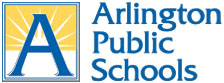 GRADUATION CHECKLIST High School Name: ______________________      Student Name: ________________________    Student ID#: _____________ Counselor: _________________ Year of Grad_______---Additional student information---NOTE: Grad requirements based on year student enters 9th grade for the first time Year student entered 9th grade in Virginia _________  Student is a TRANSFER. Year/grade entered VA public school for first time: _____________NOTES (substitutions/alternates/waivers may apply): ___________________________________________________________________________________________________________________________________________________________________________________________________________________________________________________________________________________________________________________________________________________________________________ Standard Diploma (Std)(22 credits)Advanced Diploma (Adv)(26 credits)Advanced Diploma (Adv)(26 credits)5 Verified Credits & RequirementsEnglish (4)Required                                   _     _    _     _    _     _   _     _                                   _     _    _     _    _     _   _     _                                   _     _    _     _    _     _   _     _Reading (1)     Writing (1)MathematicsStd (3), Adv (4)            _        _        _     _       _        _       _     _       _        _       _     MATH (1)Alg. I   Geo.  Alg. IIScienceStd (3) in 2 disciplines Adv (4) in 3 disciplines             _               _     _       _        _       _     _       _        _       _     SCIENCE (1)   Bio.    E/S    Chem.Social StudiesStd (3), Adv (4)(Must inc. 1 World) W. Geo or WH I or II            or  other World ________   US/VA History    US/VA Gov’t W. Geo or WHI or II          or other World ________US/VA History  US/VA Govt   _     __ W. Geo or WHI or II          or other World ________US/VA History  US/VA Govt   _     __SOCIAL STUDIES (1)   WG              WH I         US/VA      WH IIEconomics & Personal Finance Econ & Personal Finance/AP/IB (Required) Econ & Personal Finance/AP/IB (Required) Econ & Personal Finance/AP/IB (Required) Virtual Course Health & PE (2) Health/PE I          Health/PE II     Health/PE I          Health/PE II     Health/PE I          Health/PE II     CPR/AED/First AidFine Art (FA)Career & Tech Ed (CTE)Standard (2) 1 Must be FA or CTEFine Art or CTE (1) Fine Art or CTE or World Lang (1) Fine Art or CTE (1 Req for Adv)Fine Art or CTE (1 Req for Adv)1 Required  Int./AP/IB/DE class        Or CTE CRED/ W!SE/ WPRT        Or HQWBLWorld Language (WL)Required for Adv (3 in one language or 2/2)         or      /    Required for Adv (3 in one language or 2/2)         or      /     Sequential Elective (1)_     /_     ElectivesStandard (4 required)Advanced (3 required)Advanced (3 required)Total Credits:Standard (22) __________                   Advanced (26) __________Advanced (26) __________ Senior Project (Req at WHS)Credit ReviewInitials/DateInitial/Date __________________Initial/Date __________________Initial/Date __________________Initial/Date __________________